Зарегистрировано в Минюсте России 4 мая 2016 г. N 42006МИНИСТЕРСТВО ЗДРАВООХРАНЕНИЯ РОССИЙСКОЙ ФЕДЕРАЦИИПРИКАЗот 7 апреля 2016 г. N 216нОБ УТВЕРЖДЕНИИ ФОРМЫИНФОРМИРОВАННОГО ДОБРОВОЛЬНОГО СОГЛАСИЯ НА ПРОВЕДЕНИЕИСКУССТВЕННОГО ПРЕРЫВАНИЯ БЕРЕМЕННОСТИ ПО ЖЕЛАНИЮ ЖЕНЩИНЫВ соответствии со статьями 20 и 56 Федерального закона от 21 ноября 2011 г. N 323-ФЗ "Об основах охраны здоровья граждан в Российской Федерации" (Собрание законодательства Российской Федерации, 2011, N 48, ст. 6724; 2012, N 26, ст. 3442, 3446; 2013, N 27, ст. 3459, 3477; N 30, ст. 4038; N 39, ст. 4883; N 48, ст. 6165; N 52, ст. 6951; 2014, N 23, ст. 2930; N 30, ст. 4106, 4244, 4247, 4257; N 43, ст. 5798; N 49, ст. 6927, 6928; 2015, N 1, ст. 72, 85; N 10, ст. 1403, 1425; N 14, ст. 2018; N 27, ст. 3951; N 29, ст. 4339, 4356, 4359, 4397; N 51, ст. 7245; 2016, N 1, ст. 9, 28) приказываю:1. Утвердить форму информированного добровольного согласия на проведение искусственного прерывания беременности по желанию женщины согласно приложению.2. Признать утратившим силу приказ Министерства здравоохранения и социального развития Российской Федерации от 17 мая 2007 г. N 335 "О рекомендуемом образце информированного добровольного согласия на проведение искусственного прерывания беременности при сроке до 12 недель" (зарегистрирован Министерством юстиции Российской Федерации 11 октября 2007 г., регистрационный N 10308).МинистрВ.И.СКВОРЦОВАПриложениек приказу Министерства здравоохраненияРоссийской Федерацииот 7 апреля 2016 г. N 216нФорма                   Информированное добровольное согласие           на проведение искусственного прерывания беременности                            по желанию женщины    Я, нижеподписавшаяся, ________________________________________________,____ года рождения в соответствии со статьями 20 и 56  Федерального  законаот  21  ноября  2011  г. N 323-ФЗ "Об основах  охраны  здоровья  граждан  вРоссийской Федерации" настоящим подтверждаю свое согласие на проведение мнеискусственного прерывания беременности (нужное подчеркнуть):    медикаментозным методом;    путем  хирургической  операции  с разрушением и удалением плодного яйца(эмбриона человека), которая проводится под обезболиванием.    1.  Перед  направлением  на  искусственное  прерывание беременности мнепредоставлено  время  для  обдумывания  и принятия окончательного решения втечение (нужное подчеркнуть):    48 часов;    7 дней <1>.    В течение указанного периода:    я  проинформирована  о  сроке  моей  беременности, об отсутствии у менямедицинских  противопоказаний  к вынашиванию данной беременности и рождениюребенка;    мне  проведено/не  проведено   (нужное   подчеркнуть)    ультразвуковоеисследование  (далее  -  УЗИ)  органов  малого  таза,  в  процессе которогопродемонстрировано  изображение  эмбриона  и  его сердцебиение (при наличиисердцебиения)  <2>:  "__" _______ 20__ г. (указать дату проведения согласноотметке   в  медицинской  документации  или  дату  отказа  от  медицинскоговмешательства, оформленного в установленном порядке);    я  проконсультирована  психологом (медицинским психологом, специалистомпо социальной работе) по вопросам психологической и социальной поддержки.    2. Я проинформирована врачом-акушером-гинекологом:    о том, что имею право не делать искусственное прерывание беременности ине прерывать беременность;    о  том,  что  при  условии  строжайшего  соблюдения  правил  проведенияискусственного   прерывания   беременности   могут   возникнуть   следующиеосложнения:    после  проведения искусственного прерывания беременности, в том числе вкачестве отдаленных последствий:    бесплодие;    хронические  воспалительные  процессы  матки  и  (или) придатков матки;нарушение   функции   яичников;  тазовые  боли;  внематочная  беременность;невынашивание    беременности;   различные   осложнения   при   вынашиваниипоследующей  беременности  и  в  родах  -  преждевременные  роды, различныеосложнения  родовой деятельности, кровотечение в родах и (или) послеродовомпериоде; психические расстройства; опухолевые процессы матки;    скопление крови в полости матки; остатки плодного яйца в полости матки,острый  и  (или)  подострый  воспалительный процесс матки и (или) придатковматки,   вплоть   до  перитонита,  что  потребует  повторного  оперативноговмешательства, не исключая удаления придатков матки и матки;    во время проведения искусственного прерывания беременности:    осложнения анестезиологического пособия;    травма  и  прободение  матки  с возможным ранением внутренних органов икровеносных сосудов;    кровотечение,  что  может потребовать расширения объема операции вплотьдо   чревосечения   и   удаления  матки,  хирургического  вмешательства  навнутренних органах.    3. Мне даны разъяснения врачом-акушером-гинекологом о:    механизме  действия  назначаемых  мне  перед  проведением  и  во  времяпроведения  искусственного прерывания беременности лекарственных препаратовдля медицинского применения и возможных осложнениях при их применении;    основных этапах обезболивания;    необходимости  прохождения  медицинского  обследования  для контроля засостоянием   моего  здоровья  после  проведения  искусственного  прерываниябеременности;    необходимости   приема   лекарственных   препаратов   для  медицинскогоприменения в соответствии с назначениями лечащего врача;    режиме поведения, в том числе половой жизни, гигиенических мероприятияхпосле   проведения   искусственного  прерывания  беременности  и  возможныхпоследствиях в случае несоблюдения рекомендаций;    методах предупреждения нежелательной беременности;    сроках контрольного осмотра врачом-акушером-гинекологом.    4. Я имела возможность задавать любые вопросы и на все вопросы получилаисчерпывающие   ответы.   Мне   разъяснены   возможность   не  прибегать  кискусственному  прерыванию  беременности  и предпочтительность сохранения ивынашивания беременности и рождения ребенка.    5. ЗАКЛЮЧЕНИЕ.    Получив  полную  информацию  о  возможных  последствиях и осложнениях всвязи  с проведением искусственного прерывания беременности, я подтверждаю,что  мне  понятен  смысл всех терминов, на меня не оказывалось давление и яосознанно  принимаю  решение  о  проведении  мне  искусственного прерываниябеременности.    Пациент ________________________________________ ______________________                    (фамилия, имя, отчество)               (подпись)    Дата "__" ___________ 20__ г.    6.  Я  свидетельствую,  что  разъяснил  пациентке суть, ход выполнения,негативные  последствия  проведения искусственного прерывания беременности,возможность   не   прибегать   к   нему  и  предпочтительность  вынашиваниябеременности и рождения ребенка, дал ответы на все вопросы.    7.  Подтверждаю,  что  рекомендовал  пациентке  проведение  УЗИ органовмалого  таза  для демонстрации изображения эмбриона и его сердцебиения (приналичии сердцебиения).    Врач-акушер-гинеколог ________________________________ ________________                              (имя, отчество, фамилия)        (подпись)    Дата "__" __________ 20__ г.--------------------------------<1> Часть 3 статьи 56 Федерального закона от 21 ноября 2011 г. N 323-ФЗ "Об основах охраны здоровья граждан в Российской Федерации".<2> Пункт 106 Порядка оказания медицинской помощи по профилю "акушерство и гинекология (за исключением использования вспомогательных репродуктивных технологий)", утвержденного приказом Министерства здравоохранения Российской Федерации от 1 ноября 2012 г. N 572н (зарегистрирован Министерством юстиции Российской Федерации 2 апреля 2013 г., регистрационный N 27960), с изменениями, внесенными приказами Министерства здравоохранения Российской Федерации от 17 января 2014 г. N 25н (зарегистрирован Министерством юстиции Российской Федерации 19 марта 2014 г., регистрационный N 31644), от 11 июня 2015 г. N 333н (зарегистрирован Министерством юстиции Российской Федерации 10 июля 2015 г., регистрационный N 37983) и от 12 января 2016 г. N 5н (зарегистрирован Министерством юстиции Российской Федерации 10 февраля 2016 г., регистрационный N 41053).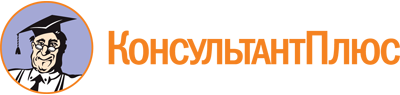 Приказ Минздрава России от 07.04.2016 N 216н
"Об утверждении формы информированного добровольного согласия на проведение искусственного прерывания беременности по желанию женщины"
(Зарегистрировано в Минюсте России 04.05.2016 N 42006)Документ предоставлен КонсультантПлюс

www.consultant.ru

Дата сохранения: 21.09.2023
 